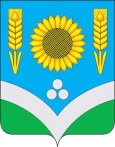 СОВЕТ НАРОДНЫХ ДЕПУТАТОВ РОССОШАНСКОГО  МУНИЦИПАЛЬНОГО РАЙОНА ВОРОНЕЖСКОЙ ОБЛАСТИРЕШЕНИЕ34 сессииот 27 апреля 2022 года № 257                          г. РоссошьВ соответствии с Федеральным законом от 02.03.2007 № 25-ФЗ «О муниципальной службе в Российской Федерации», статьей 7 Закона Воронежской области от 28.12.2007 № 175-ОЗ «О муниципальной службе в Воронежской области», в целях приведения нормативных правовых актов органов местного самоуправления Россошанского муниципального района в соответствие действующему законодательству, Совет народных депутатов Россошанского муниципального района Воронежской областиРЕШИЛ:1. Утвердить Положение о порядке проведения квалификационного экзамена муниципальных служащих органов местного самоуправления Россошанского муниципального района Воронежской области согласно приложению.2. Считать утратившим силу решение Совета народных депутатов Россошанского муниципального района Воронежской области от 01.03.2017 г.   № 218 «Об утверждении Положения о порядке сдачи квалификационного экзамена муниципальными служащими органов местного самоуправления Россошанского муниципального района Воронежской области».3. Настоящее Решение вступает в силу с момента опубликования в официальном вестнике газеты «Россошанский курьер» и размещается на официальном сайте Совета народных депутатов Россошанского муниципального района в сети Интернет.4. Контроль за исполнением настоящего решения возложить на главу Россошанского муниципального района Сисюка В.М. и на главу администрации Россошанского муниципального района Мишанкова Ю.В. Глава Россошанского  муниципального района                                                                                      В.М. СисюкПОЛОЖЕНИЕо порядке проведения квалификационного экзамена муниципальных служащих органов местного самоуправления Россошанского муниципального района Воронежской области1. Общие положения1.1. Настоящее Положение разработано в соответствии с Федеральным законом от 02.03.2007 № 25-ФЗ «О муниципальной службе в Российской Федерации», Законом Воронежской области от 28.12.2007 № 175-ОЗ «О муниципальной службе в Воронежской области» и определяет порядок сдачи квалификационного экзамена муниципальными служащими, замещающими должности муниципальной службы в органах местного самоуправления Россошанского муниципального района Воронежской области (далее – органы местного самоуправления), а также порядок оценки знаний, навыков и умений (профессионального уровня) муниципальных служащих.1.2. Квалификационный экзамен проводится в целях решения вопроса о присвоении первого либо очередного классного чина муниципальным служащим, замещающим должности муниципальной службы, с которыми заключен срочный трудовой договор, за исключением муниципальных служащих, замещающих должности муниципальной службы, относящиеся к высшей группе должностей муниципальной службы.1.3. Квалификационный экзамен проводится после успешного завершения испытания, а если испытательный срок муниципальному служащему не устанавливался, то не ранее чем через три месяца после назначения муниципального служащего на должность муниципальной службы.1.4. К сдаче квалификационного экзамена в целях решения вопроса о присвоении очередного классного чина не допускаются муниципальные служащие, имеющие дисциплинарные взыскания, а также муниципальные служащие, в отношении которых возбуждено уголовное дело.1.5. Квалификационный экзамен проводится по мере необходимости по решению представителя нанимателя (работодателя) или по инициативе муниципального служащего.1.6. Квалификационный экзамен, проводимый по инициативе муниципального служащего, считается внеочередным и проводится не позднее чем через три месяца после дня подачи муниципальным служащим письменного заявления о присвоении классного чина.1.7. Квалификационный экзамен проводится аттестационной комиссией.2. Организация проведения квалификационного экзамена2.1. Для проведения квалификационного экзамена муниципальных служащих представителем нанимателя (работодателем) издается правовой акт, в котором указываются:а) дата, время и место проведения квалификационного экзамена;б) список муниципальных служащих, которые должны сдавать квалификационный экзамен;в) метод проведения квалификационного экзамена;г) дата представления в аттестационную комиссию и перечень документов, необходимых для проведения квалификационного экзамена с указанием ответственных за их представление руководителей соответствующих структурных подразделений органов местного самоуправления.2.2. Решение о проведении квалификационного экзамена доводится до сведения муниципального служащего, сдающего квалификационный экзамен, руководителем соответствующего структурного подразделения органа местного самоуправления не позднее чем за месяц до его проведения.2.3. В аттестационную комиссию не позднее чем за месяц до проведения квалификационного экзамена непосредственным руководителем муниципального служащего представляется мотивированный отзыв об исполнении сдающим квалификационный экзамен муниципальным служащим должностных обязанностей, уровне знаний, навыков и умений муниципального служащего, о возможности присвоения ему первого или очередного классного чина по форме согласно приложению № 1.2.4. Отзыв должен быть подписан непосредственным руководителем муниципального служащего и содержать следующие сведения о муниципальном служащем:а) фамилия, имя, отчество муниципального служащего;б) замещаемая должность муниципальной службы на момент проведения квалификационного экзамена и дата назначения на эту должность;в) перечень основных вопросов (документов), в решении (разработке) которых муниципальный служащий принимал участие;г) мотивированная оценка профессиональных, личностных качеств и результатов профессиональной служебной деятельности муниципального служащего.2.5. Муниципальный служащий должен быть ознакомлен с отзывом не менее чем за две недели до проведения квалификационного экзамена.Муниципальный служащий вправе представить в аттестационную комиссию заявление о своем несогласии с указанным отзывом, а также дополнительные сведения о своей профессиональной служебной деятельности.3. Проведение квалификационного экзамена3.1. Квалификационный экзамен проводится с приглашением муниципального служащего на заседание аттестационной комиссии. По решению аттестационной комиссии на заседание аттестационной комиссии может приглашаться его непосредственный руководитель. Квалификационный экзамен в отсутствие муниципального служащего не проводится.3.2. Порядок проведения заседания аттестационной комиссии, правомочность, порядок принятия решения аттестационной комиссии определяются муниципальным правовым актом, регулирующим порядок проведения аттестации муниципальных служащих.3.3. Перед началом экзаменационных процедур аттестационная комиссия рассматривает представленные документы и отзыв, в случае необходимости заслушивает непосредственного руководителя о профессиональной служебной деятельности муниципального служащего, его знаниях, навыках и умениях.3.4. При проведении квалификационного экзамена аттестационная комиссия определяет соответствие муниципального служащего квалификационным требованиям по замещаемой должности муниципальной службы и оценивает его знания, навыки и умения в соответствии с требованиями должностной инструкции муниципального служащего, сложностью и ответственностью работы, выполняемой муниципальным служащим.3.5. Квалификационный экзамен проводится с использованием не противоречащих федеральному, областному законодательству и другим нормативным правовым актам методов оценки профессиональных и личностных качеств муниципальных служащих, включая индивидуальное собеседование, тестирование по вопросам, связанным с выполнением должностных обязанностей по замещаемой должности муниципальной службы.3.6. Экзаменуемые муниципальные служащие подлежат ознакомлению с вопросами для собеседования и вопросами для тестирования не менее чем за две недели до дня приема квалификационного экзамена.3.7. При принятии решения аттестационной комиссией должны учитываться результаты исполнения муниципальным служащим должностных обязанностей, профессиональные знания и опыт работы муниципального служащего, соблюдение муниципальным служащим ограничений, установленных законодательством Российской Федерации о муниципальной службе, организаторские способности, влияющие на выполнение должностных обязанностей, сведения о повышении квалификации и переподготовке, а также результаты экзаменационных процедур.3.8. По результатам квалификационного экзамена аттестационной комиссией принимается одно из следующих решений:а) признать, что муниципальный служащий сдал квалификационный экзамен, и рекомендовать его для присвоения классного чина;б) признать, что муниципальный служащий не сдал квалификационный экзамен.3.9. Результаты квалификационного экзамена сообщаются муниципальным служащим аттестационной комиссией непосредственно после подведения итогов голосования.3.10. Результаты квалификационного экзамена заносятся в экзаменационный лист муниципального служащего, составленный по форме согласно приложению № 2.Экзаменационный лист подписывается председателем, заместителем председателя, секретарем и членами аттестационной комиссии, присутствовавшими на заседании комиссии.Муниципальный служащий знакомится с экзаменационным листом под роспись.3.11. Экзаменационный лист муниципального служащего и отзыв хранятся в личном деле муниципального служащего.3.12. Материалы квалификационного экзамена муниципальных служащих представляются аттестационной комиссией представителю нанимателя (работодателю) не позднее чем через семь дней после его проведения.Решение о присвоении муниципальному служащему классного чина оформляется не позднее 14 рабочих дней после проведения квалификационного экзамена.Заседание аттестационной комиссии оформляется протоколом, в котором отражается информация о ее работе и принятых решениях. Протокол подписывается председателем, заместителем председателя, секретарем и членами аттестационной комиссии, присутствовавшими на ее заседании, с приложением всех материалов, представленных в аттестационную комиссию для проведения квалификационного экзамена.3.13. Последствия неудовлетворительной сдачи квалификационного экзамена:а) муниципальный служащий, не сдавший квалификационный экзамен и которому на момент сдачи квалификационного экзамена классный чин не был присвоен, замещает должность муниципальной службы без присвоения классного чина;б) муниципальный служащий, не сдавший квалификационный экзамен и которому на момент сдачи квалификационного экзамена уже был присвоен классный чин, сохраняет ранее присвоенный классный чин;в) муниципальный служащий, не сдавший квалификационный экзамен, может выступить с инициативой о проведении повторного квалификационного экзамена не ранее чем через шесть месяцев после проведения данного экзамена.3.14. Муниципальный служащий вправе обжаловать результаты квалификационного экзамена в соответствии с законодательством Российской Федерации.ОТЗЫВна муниципального служащегодля прохождения квалификационного экзамена1. Фамилия, имя, отчество _______________________________________________2. Год, число и месяц рождения __________________________________________3. Замещаемая  должность  на  момент  квалификационного  экзамена  и   дата назначения на эту должность ________________________________________4. Сведения о профессиональном образовании, наличии ученой степени, ученого звания ____________________________________________________________________________________________________________________________________(когда и какое учебное заведение окончил, специальность, квалификацияпо образованию, ученая степень, ученое звание)5. Сведения  о  профессиональной  переподготовке,  повышении   квалификации ____________________________________________________________________________________________________________________________________________(где и когда проходил переподготовку, повышал квалификацию)6. Стаж муниципальной службы _________________________________________7. Общий трудовой стаж ________________________________________________8. Классный чин и дата его присвоения ____________________________________9. Сведения о поощрениях муниципального служащего ______________________10. Перечень основных вопросов,  в  решении которых  муниципальный служащий принимал участие ____________________________________________11. Оценка профессиональных качеств муниципального служащего ____________________________________________________________________________________________________________________________________________(знания и навыки, необходимые для исполнения должностных обязанностей, знание законодательства о муниципальной службе, степень владения компьютером и др.)личностных качеств ___________________________________________________________________________________________________________________(дисциплинированность, уровень ответственности, инициативность, степень самостоятельности при исполнении должностных обязанностей, умение анализировать, оперативность в принятии решения и контроль за их реализацией, др.)результатов профессиональной служебной деятельности муниципального служащего __________________________________________________________________________________________________________________________(объем, сложность выполняемой работы, качество выполненной работы, своевременность ее выполнения и др. показатели результативности)12. Рекомендация непосредственного руководителя о присвоении муниципальному служащему классного чина____________________________ ________________________________________________________________________________________________________________________________________либо об оставлении существующего чина.Наименование должностинепосредственного руководителямуниципального служащего                    _______________        _______________                                                                                         (подпись)               (расшифровка подписи)С отзывом ознакомлен(а) __________________________________________________________________(Ф.И.О., подпись муниципального служащего, дата ознакомления)ЭКЗАМЕНАЦИОННЫЙ ЛИСТмуниципального служащего______________________________________(наименование органа местного самоуправления)1.  Фамилия, имя, отчество ______________________________________________2.  Год, число и месяц рождения _________________________________________3. Сведения о профессиональном образовании, наличии ученой степени, ученого звания _____________________________________________________________________________________________________________________________________(когда и какое учебное заведение окончил, специальность и квалификацияпо образованию, ученая степень, ученое звание)4. Сведения о профессиональной переподготовке, повышении квалификации или стажировке ___________________________________________________________(документы о профессиональной подготовке, повышенииквалификации или стажировке)5. Замещаемая муниципальная должность муниципальной службы на момент проведения квалификационного экзамена и дата назначения на эту должность ______________________________________________________________________6.  Стаж муниципальной службы _________________________________________7.  Общий трудовой стаж _______________________________________________8.  Классный чин, присвоенный муниципальному служащему ______________________________________________________________________________________(указание квалификационного чина и дата его присвоения)9. Вопросы к муниципальному служащему и краткие ответы на них или иные результаты экзаменационных процедур _________________________________________________________________________________________________________10. Замечания и  предложения, высказанные аттестационной комиссией______________________________________________________________________11. Предложения, высказанные муниципальным служащим12. Оценка знаний, навыков и умений  (профессионального  уровня) муниципального служащего по результатам квалификационного экзамена ______________________________________________________________________(признать, что муниципальный служащий сдал квалификационный экзамен, и рекомендовать его для присвоения классного чина муниципальной службы; признать, что муниципальный служащий не сдал квалификационный экзамен)13. Количественный состав аттестационной комиссии _______________________На заседании присутствовало ______ членов аттестационной комиссииКоличество голосов "за" _______, "против" __________14. Примечания _____________________________________________________________________________________________________________________________(подпись муниципального служащего, дата)Глава Россошанского муниципального района                                                                      В.М. Сисюк Об утверждении Положения о порядке проведения квалификационного экзамена муниципальных служащих органов местного самоуправления Россошанского муниципального района Воронежской областиПриложениек решению 34 сессии Совета народных депутатов Россошанского муниципального района от 27.04.2022 г.  №  257     Приложение № 1к Положению о порядке проведения квалификационного экзамена муниципальных служащих органов местного самоуправления Россошанского муниципального района от 27.04.2022 г.  №  257Приложение № 2к Положению о порядке проведения квалификационного экзамена муниципальных служащих органов местного самоуправления Россошанского муниципального района от 27.04.2022 г.  №  257Председатель аттестационной комиссии(подпись)(расшифровка подписи)                                Заместитель председателяаттестационной комиссии(подпись)(расшифровка подписи)                                Секретарь аттестационной комиссии(подпись)(расшифровка подписи)                                Члены аттестационной комиссии(подпись)(расшифровка подписи)                                (подпись)(расшифровка подписи)                                (подпись)(расшифровка подписи)                                Дата проведения квалификационного экзаменаС экзаменационным листом ознакомился 